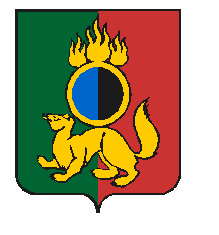 АДМИНИСТРАЦИЯ ГОРОДСКОГО ОКРУГА ПЕРВОУРАЛЬСКПОСТАНОВЛЕНИЕг. ПервоуральскО внесении изменений в постановление Администрации городского округа Первоуральск  от 22 декабря 2022 года № 3344 «О признании многоквартирных домов,  расположенных  по   адресам:                   г.   Первоуральск,                 с.     Битимка, ул. Совхозная, д. 2,     г.     Первоуральск, п. Кузино, ул. Машинистов, д. 39   аварийными и подлежащими сносу и установлении срока для расселения граждан из аварийного жилищного фонда»В порядке самоконтроля, с целью устранения технической ошибки, Администрация городского округа ПервоуральскПОСТАНОВЛЯЕТВнести изменения в постановление  Администрации городского округа Первоуральск от 22 декабря 2022 года № 3344 «О признании многоквартирных домов, расположенных по адресам: г. Первоуральск, с. Битимка, ул. Совхозная, д. 2, г. Первоуральск, п. Кузино, ул. Машинистов, д. 39 аварийными и подлежащими сносу и установлении срока для расселения граждан из аварийного жилищного фонда»  в пункте 1 слова «дом 6» заменить словами «дом 2». Жилищному отделу комитета по управлению имуществом Администрации городского округа Первоуральск:- направить настоящее постановление в Управление жилищно-коммунального хозяйства и строительства городского округа Первоуральск для дальнейшего использования в работе и направления заявителям по месту нахождения соответствующего помещения или многоквартирного дома.3. Опубликовать настоящее постановление в газете «Вечерний Первоуральск» и разместить на официальном сайте городского округа Первоуральск.4. Контроль за исполнением настоящего постановления возложить на заместителя Главы Администрации городского округа Первоуральск по муниципальному управлению Д.М. Крючкова. Глава городского округа Первоуральск		   	 		                  И.В. Кабец28.12.2022№3450